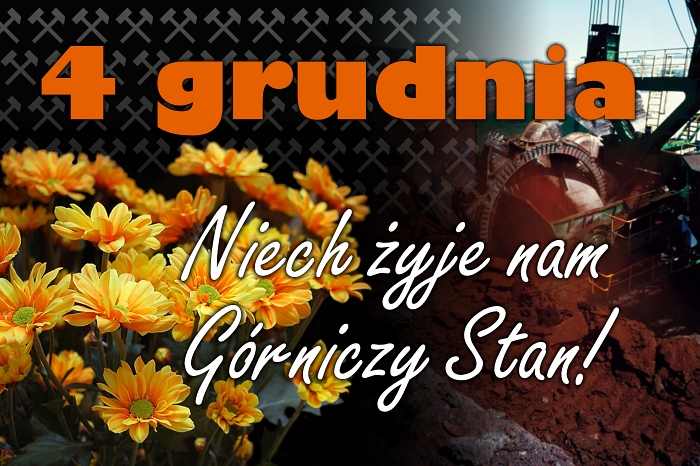 Z OKAZJI BARBÓRKIpragniemy złożyć  Wszystkim Pracownikom P.G. „SILESIA” i  P.Sz. i G. „SILESIA”życzenia wszelkiej pomyślności oraz wytrwałości w ciężkiej i odpowiedzialnej pracy.Niech Święta Barbara otacza Was i Wasze Rodziny swoją opieką, zapewniając poczucie bezpieczeństwa i pewności lepszego jutra. Szczęść Boże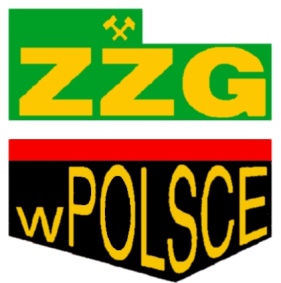  Zarząd Międzyzakładowy ZZG w Polsce                                                     przy P.G. „SILESIA”Czechowice-Dz. 4 grudnia 2023